План обмена Б_ОбменССайтом Форма НастройкаВыгрузкиИнформацииОНоменклатуре  – вкладка «Товары». (Создать копированием страницы дополнительные реквизиты)
 Вкладка «Реквизиты в свойства». РеквизитНоменклатуры – сделать выбор реквизитов, как в настройке отчётов.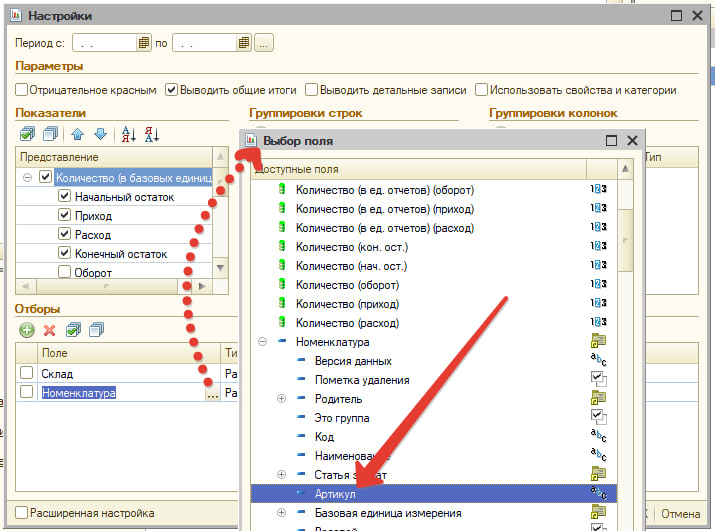 XML-ID свойства – не обязательное поле, может быть пустым. Сделать редактируемым вручную. Если пустое, то потом при выгрузке:если тип справочник,  то XML-ID = ГУИД если простые типы, тогда XML-ID = НаименованиеРеквизита в транслите. («Артикул»  только на английском «Artikul»)Столбец «Тип значения» нужно убрать, он не нужен. И проверить, чтобы в коде он не использовался. При обмене с сайтом нужно выгружать значения указанных здесь реквизитов в свойства битрикса. В качестве примера – выгрузка реквизита СимвольныйКодДляСайта.  Значение свойства – это значение реквизита Номенклатура.СимвольныйКодДляСайта. Т.е. этот реквизит товара отправить в свойство (сейчас все реквизиты выгружаются отдельно). Вот так примерно это должно выглядеть в выгрузке:
<Свойства>	<Свойство>		<Ид>CML2_ACTIVE</Ид>		<Наименование>БитриксАктивность</Наименование>		<Множественное>false</Множественное>	</Свойство>	<Свойство>		<Ид>CML2_CODE</Ид>		<Наименование>Символьный код</Наименование>		<Множественное>false</Множественное>	 - не обязательно выводить	</Свойство>
	…

<ЗначенияСвойств>	<ЗначенияСвойства>		<Ид>CML2_ACTIVE</Ид>		<Значение>true</Значение>	</ЗначенияСвойства>	<ЗначенияСвойства>		<Ид>CML2_CODE</Ид>		<Значение>keramogranit-acier-iron-mt-rect-60kh60</Значение>	</ЗначенияСвойства>	…Причём сами Реквизиты-Свойства уже выгружаются, а <ЗначенияСвойства> – нет. Значения должны выгружаться внутрь тега <Товар> другого файла. Пример файла прилагается.Кнопка «Применить» работает, как ОК. Нужно добавить ОК, чтобы она так работала, а Применить переделать, чтобы только сохраняла без закрытия.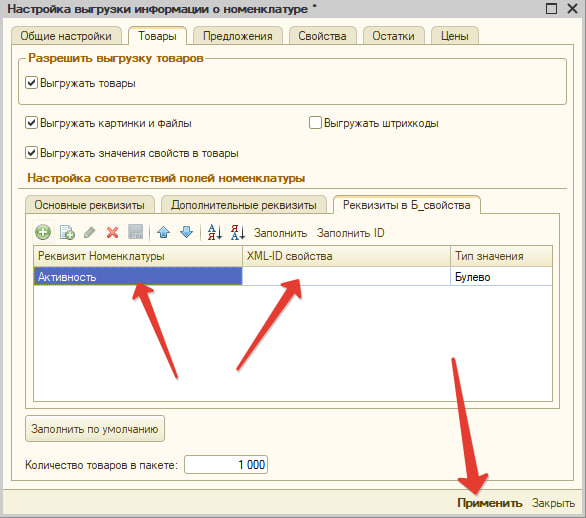 ps для тестирования обмена есть план обмена «в папку (Товары)» - выгрузка на компьютер.